Publicado en Madrid el 20/02/2018 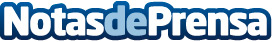 Eneko Atxa: "La gastronomía es un lenguaje universal para descubrir la cultura del país y de Bizkaia"El presente año, Bizkaia será sede de importantes eventos internacionales. Entre ellos destaca la gala The World’s 50 Best Restaurants, que será la primera vez que se realice en la Europa continental. Además, durante el mes de mayo el territorio vasco será escenario de las finales de la Rugby Champions Cup y de la Challenge Cup y en noviembre el Bilbao Exhibition Centre (BEC) acogerá la gala de entrega de los MTV Europa Music Awards
Datos de contacto:AutorNota de prensa publicada en: https://www.notasdeprensa.es/eneko-atxa-la-gastronomia-es-un-lenguaje Categorias: Gastronomía Sociedad País Vasco Entretenimiento http://www.notasdeprensa.es